附件：叶县2021年公开招聘高中教师岗位表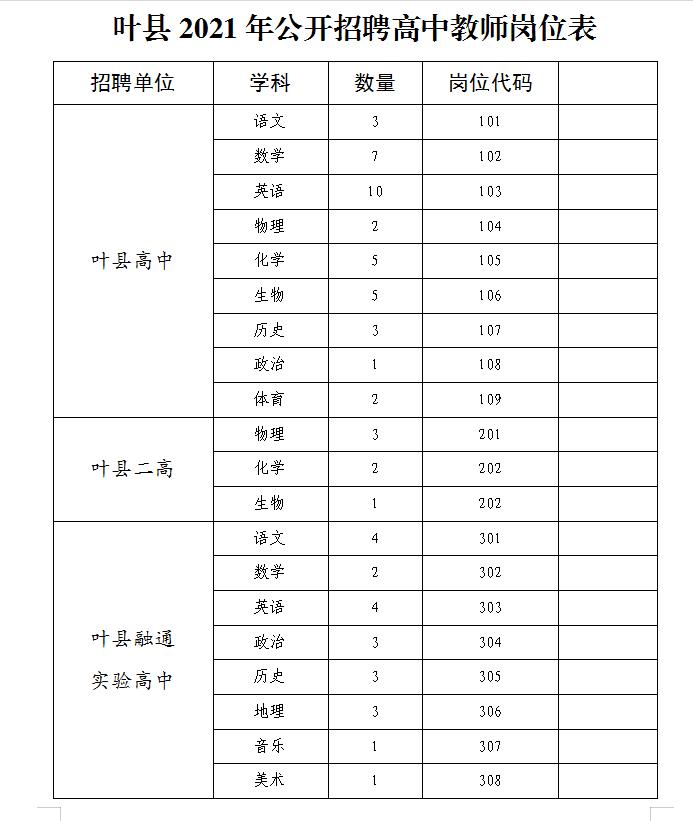 